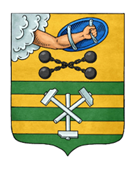 ПЕТРОЗАВОДСКИЙ ГОРОДСКОЙ СОВЕТ19 сессия 28 созываРЕШЕНИЕот 23 ноября 2018 г. № 28/19-397О внесении изменения в РегламентПетрозаводского городского СоветаНа основании пункта 16 статьи 19, статьи 21 Устава Петрозаводского городского округа Петрозаводский городской Совет РЕШИЛ:Внести изменение в статью 17 Регламента Петрозаводского городского Совета, утвержденного Решением Петрозаводского городского Совета от 23.04.2009 № XXVI/XXIX-593, изложив пункт 17.6 в следующей редакции:«17.6. При рассмотрении проектов решений на заседании постоянной комиссии депутатами могут вноситься поправки в виде изменений, дополнений проектов решений, их структурных единиц (статей, частей статей, пунктов, подпунктов, абзацев), либо в виде предложений об исключении конкретных слов, предложений, структурных единиц проектов решений (статей, частей статей, пунктов, подпунктов, абзацев).Грамматические, орфографические, пунктуационные ошибки, описки, выявленные в процессе рассмотрения проектов решений, подлежат устранению при оформлении принятых Советом решений.».ПредседательПетрозаводского городского Совета                                   Г.П. БоднарчукГлава Петрозаводского городского округа                          И.Ю. Мирошник